 	‘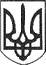 РЕШЕТИЛІВСЬКА МІСЬКА РАДАПОЛТАВСЬКОЇ ОБЛАСТІ(четверта позачергова сесія восьмого скликання)РІШЕННЯ25 лютого 2021 року                                                                          №203 -4-VIIІПро надання дозволу на виготовленняпроекту землеустрою щодо відведенняземельної ділянки для індивідуальногосадівництва гр. Петрашу А.М.	Керуючись Земельним кодексом України, законами України ,,Про місцеве самоврядування в Україні”, „Про землеустрій”, ,,Про державний земельний кадастр”, розпорядженням Кабінету Міністрів України від 12 червня 2020 року № 721-р „Про визначення адміністративних центрів та затвердження територій територіальних громад Полтавської області”, розглянувши заяву громадянина Петраша А.М., Решетилівська міська рада ВИРІШИЛА: 	Надати дозвіл Петрашу Анатолію Миколайовичу на виготовлення проекту землеустрою щодо відведення земельної ділянки  орієнтовною площею 0,1200 га для індивідуального садівництва (код КВЦПЗ – 01.05) на території с. Піщане, Полтавського району Полтавської області, поблизу земельної ділянки з кадастровим № 5324283201:01:001:0448. Міський голова							О.А. ДядюноваЗгідно з оригіналомСекретар міської ради                                                            Т.А. Малиш 